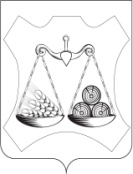 АДМИНИСТРАЦИЯ СЛОБОДСКОГО МУНИЦИПАЛЬНОГО РАЙОНАКИРОВСКОЙ ОБЛАСТИПОСТАНОВЛЕНИЕг. Слободской	В соответствии с Порядком разработки, реализации и оценки эффективности реализации муниципальных программ Слободского района, утверждённым постановлением администрации Слободского района  от 02.08.2016 № 1043, решением Слободской районной Думы от 20.12.2021 № 5/38 «Об утверждении бюджета Слободского района на 2022 год и плановый период 2023 и 2024 годов», Администрация Слободского района ПОСТАНОВЛЯЕТ:		1. Внести в муниципальную Программу «Развитие образования в Слободском районе» на 2020-2025 годы (далее - Программа), утверждённую постановлением администрации Слободского района от 18.11.2019 № 1898 следующие изменения:	1.1. Паспорт Программы утвердить в новой редакции согласно приложению №1. 1.2. Раздел 5 «Обоснование ресурсного обеспечения муниципальной Программы» утвердить в новой редакции согласно приложению № 2. 2	1.3. В Подпрограмму «Развитие общего образования» Программы (далее - Подпрограмма) внести следующие изменения:1.3.1. Паспорт Подпрограммы утвердить в новой редакции согласно приложению №3. 1.3.2. Раздел 5 «Обоснование ресурсного обеспечения Подпрограммы» Подпрограммы утвердить в новой редакции согласно приложению № 4. 2. Приложение № 1 к Программе «Сведения о целевых показателях эффективности реализации муниципальной программы Слободского района «Развитие образования в Слободском районе» на 2020-2025годы» утвердить в новой редакции согласно приложению №5.3. Утвердить План по реализации муниципальной программы «Развитие образования в Слободском районе» на 2022 год в новой редакции согласно приложению № 6.4. Опубликовать настоящее постановление в информационном бюллетене органов местного самоуправления Слободского района Кировской области и информационно-телекоммуникационной сети «Интернет».5.  Контроль за исполнением постановления возложить на начальника управления образования Слободского района Гусеву Е.В.3ПАСПОРТмуниципальной Программы «Развитие образованияв Слободском районе» на 2020-2025  годы(в ред. постановлений от 30.12.2019 № 2155, от 19.03.2020 № 321, от  № 531, от  №602, от  №609, от  №1077, от 01.12.2020 № 1362, от 29.12.2020 № 1527, от 16.04.2021 №458, от 26.04.2021 №508, от 28.06.2021 №822, от 22.07.2021 № 967, от 18.10.2021 №1394, от 29.12.2021 №1821, от  18.01.2022 № 21)Раздел 5 «Обоснование ресурсного обеспечения муниципальной Программы»Финансовое обеспечение реализации муниципальной программы осуществляется за счет средств федерального бюджета, областного бюджета, районного бюджета.Объем финансирования муниципальной программы по основным направлениям финансирования представлен в таблице 1.Таблица 1ПЕРЕЧЕНЬмероприятий муниципальной целевой Программы«Развитие образования в Слободском районе»на 2020-2025 годыСредства областного  и федерального бюджета привлекаются на основании соглашений с министерством образования Кировской области.Объем ежегодных расходов, связанных с финансовым обеспечением Программы за счет районного бюджета, устанавливается решением Думы о районном бюджете на очередной финансовый год (очередной финансовый год и плановый период).Объемы финансирования мероприятий Программы могут изменяться в зависимости от возможностей бюджетов и результатов оценки эффективности реализации Программы.Паспорт Подпрограммы«Развитие  общего  образования в Слободском районе»5. Обоснование ресурсного обеспечения ПодпрограммыФинансовое обеспечение реализации Подпрограммы осуществляется за счет средств федерального, областного и районного бюджетов.Объем финансирования муниципальной Подпрограммы по основным направлениям финансирования представлен в таблице 3.Таблица 3ПЕРЕЧЕНЬмероприятий подпрограммы«Развитие общего образования в Слободском районе»на 2020-2025 годыСредства областного и федерального бюджета привлекаются на основании соглашений с министерством образования Кировской области.Объем ежегодных расходов, связанных с финансовым обеспечением Подпрограммы за счет районного бюджета, устанавливается решением Думы о районном бюджете на очередной финансовый год (очередной финансовый год и плановый период).Объемы финансирования мероприятий Подпрограммы могут изменяться в зависимости от возможностей бюджетов и результатов оценки эффективности реализации ПодпрограммыПриложение 1 к муниципальной программеСведения о целевых показателях эффективности реализациимуниципальной программы Слободского района «Развитие образования в Слободском районе» на 2020-2025годыХ - показатель не наблюдался.Источником получение информации о количественных значениях показателей эффективности реализации муниципальной программы  являются отчётные данные.План по реализации муниципальной программы «Развитие образования в Слободском районе» на 2022 год18.01.2022№  21О внесении изменений в постановление администрации Слободского района от 18.11.2019 № 1898Глава Слободского района В.А. ХомяковПОДГОТОВЛЕНОПОДГОТОВЛЕНОПОДГОТОВЛЕНОЗаведующий МКУ РМК Слободского  района И.Р. Кощеева И.Р. КощееваСОГЛАСОВАНОЗаместитель главы администрации Слободского района по профилактике правонарушений и социальным вопросам, начальник управления  социального  развития С.В. Зязин С.В. ЗязинЗаместитель главы администрации Слободского района по развитию территорий и имущественно - земельным вопросам, начальник управления экономического развитияО.В. ТатауроваЗаместитель главы администрации Слободского района, начальник финансового управленияИ.Н. ЗоринаНачальник управления образования администрации Слободского районаЕ.В. ГусеваРуководитель МКУ ЦБ управления образованияН.Л. КорбутПредседатель Слободской ТО общероссийского профсоюза образования Л.И. ПерминоваУправляющий деламиЕ.В. ШишкинаЗаместитель начальника управления делами администрации Слободского района, юристН.В. ЧеглаковРазослать:в дело - 2, УО - 1, МКУ ЦБ управления образования - 1, Татаурова О.В. - 1, Чеглаков Н.В. – 1. Всего: 6 экз. Приложение № 1УТВЕРЖДЕНпостановлением администрацииСлободского районаот  18.01.2022 № 21Ответственный исполнитель муниципальной ПрограммыУправление образования администрации Слободского районаСоисполнители муниципальной ПрограммыАдминистрация Слободского района, управление социального развития администрации Слободского района, МКУ РМК, МКУ ЦБ УО, ООНаименование Подпрограмм муниципальной Программы«Развитие дошкольного образования в Слободском районе»;«Развитие общего образования в Слободском районе»;«Развитие дополнительного образования детей»; «Создание условий для социализации детей-сирот и детей, оставшихся без попечения родителей»;«Развитие кадрового потенциала системы образования Слободского района»; «Организация деятельности МКУ РМК Слободского района»;«Организация деятельности МКУ ЦБ УО Слободского района».Цели муниципальнойПрограммы                                 обеспечение доступности качественного образования, соответствующего современным требованиям социально-экономического развития района; создание благоприятных условий для комплексного развития и жизнедеятельности детейЗадачи муниципальнойПрограммы                               развитие муниципальной системы дошкольного образования;развитие муниципальной системы общего образования;развитие муниципальной системы дополнительного образования детей;совершенствование социально - экономических условий для обеспечения равного доступа населения района к качественным услугам дошкольного, общего образования и дополнительного образования детей;создание условий для комплексного развития и жизнедеятельности детей-сирот и детей, оставшихся без попечения родителей, лиц из числа детей-сирот и детей, оставшихся без попечения родителей;развитие системы работы с талантливыми детьми и подростками;оказание мер социальной поддержки педагогическим работникам Слободского района;повышение профессионального уровня педагогов;поддержка процессов реформирования бухгалтерского (бюджетного) учёта, обеспечивающая быстрый централизованный переход на обновлённые условия ведения учёта и формирования отчётности.Целевые  показатели эффективности реализации муниципальнойПрограммы   доступность дошкольного образования для детей в возрасте от 3 до 7 лет;удельный вес лиц, сдавших единый государственный экзамен по обязательным предметам (русскому языку и математике), от числа выпускников, участвовавших в едином государственном экзамене по обязательным предметам (русскому языку и математике);доля детей в возрасте от 5 до 18 лет, получающих дополнительное образование с использованием сертификата дополнительного образования, в общей численности детей, получающих дополнительное образование за счет бюджетных средств;число детей-сирот и детей, оставшихся без попечения родителей, находящихся на учете в государственном банке данных о детях, оставшихся без попечения родителей;доля педагогических работников, получающих меры социальной поддержки;доля педагогических работников муниципальных общеобразовательных организаций, имеющих высшую квалификационную категорию, в общей численности педагогических работников муниципальных образовательных организаций;отсутствие нецелевого расходования средств бюджетов обслуживаемых учреждений.Срок реализации муниципальнойПрограммы 2020 – 2025 годыОбъемы ассигнованиймуниципальнойПрограммы    Общий объем бюджетных ассигнований на реализацию Программы составляет  2731562,9 тыс. рублей, в том числе по источникам финансирования:средства федерального бюджета -   129417,5 тыс. руб.;средства областного бюджета -   1798919,7 тыс. руб.,средства районного бюджета  -   803225,7 тыс. руб.Ожидаемые конечные   результаты реализации муниципальной
Программы                                      в количественном выражении:к концу  2020 года доступность дошкольного образования для детей в возрасте от 3 до 7 лет составит 100%;к концу 2025 года удельный вес лиц, сдавших единый государственный экзамен по обязательным предметам (русскому языку и математике), от числа выпускников, участвовавших в едином государственном экзамене по обязательным предметам (русскому языку и математике) сохранится на уровне 100%;к концу 2025 года доля детей в возрасте от 5 до 18 лет, получающих дополнительное образование с использованием сертификата дополнительного образования, в общей численности детей, получающих дополнительное образование за счет бюджетных средств составит 100%.к концу 2025 года число детей-сирот и детей, оставшихся без попечения родителей, находящихся на учете в государственном банке данных о детях, оставшихся без попечения родителей, сохранится на уровне 45 человек;к концу 2025 года доля педагогических работников муниципальных общеобразовательных организаций, получающих меры социальной поддержки, составит 100%;к концу 2025 года доля педагогических работников муниципальных общеобразовательных организаций, имеющих высшую квалификационную категорию, в общей численности педагогических работников муниципальных общеобразовательных организаций сохранится на уровне 25%.в качественном выражении:повысится качество дошкольного, общего, дополнительного образования;повысится мотивация обучающихся и педагогических работников, направленная на достижение высоких результатов обучения; будет усовершенствована система работы с талантливыми детьми и подростками;будут созданы условия для интеграции детей-сирот и детей, оставшихся без попечения родителей, лиц из числа детей-сирот и детей, оставшихся без попечения родителей, в общество;повысится социальный статус педагогов и престиж педагогических профессий;повысится обеспечение  функционирования МКУ ЦБ УО, качество и эффективность работы.Приложение № 2УТВЕРЖДЕНпостановлением администрацииСлободского  районаот  18.01.2022 № 21№п/пНаименование задачи,мероприятияИсточник финансированияОбъем финансирования  (тыс. рублей)Объем финансирования  (тыс. рублей)Объем финансирования  (тыс. рублей)Объем финансирования  (тыс. рублей)Объем финансирования  (тыс. рублей)Объем финансирования  (тыс. рублей)Объем финансирования  (тыс. рублей)№п/пНаименование задачи,мероприятияИсточник финансирования2020 год2021 год2022 год2023 год2024 год2025 годвсего1«Развитие дошкольного образования»итого147350,2161709,0163953,2161565,6160100,7160100,7954779,41«Развитие дошкольного образования»Районный бюджет65525,982567,952691,950893,351969,251969,2355617,41«Развитие дошкольного образования»Областной бюджет81824,379141,1111261,3110672,3108131,5108131,5599162,02«Развитие системы общего образования»итого224923,5255999,8255030,8236759,2237499,9237499,91447713,12«Развитие системы общего образования»Районный бюджет52979,170045,656827,252893,153405,753405,7339556,42«Развитие системы общего образования»Областнойбюджет158425,1161270,7174261,3161584,9161598,6161598,6978739,22«Развитие системы общего образования»Федеральный бюджет13519,324683,523942,322281,222495,622495,6129417,53«Развитие системы дополнительного образования»итого4966,06003,16418,46418,46354,16354,136514,13«Развитие системы дополнительного образования»Районный бюджет3291,03812,56418,46418,46354,16354,132648,53«Развитие системы дополнительного образования»Областной бюджет1675,02190,63865,64«Социализация детей-сирот, детей, оставшихся без попечения родителейитого16349,023373,217771,020134,59892,89892,897413,34«Социализация детей-сирот, детей, оставшихся без попечения родителейобластной бюджет10077,89290,49148,19159,99108,99108,955894,04«Социализация детей-сирот, детей, оставшихся без попечения родителейобластной бюджет6271,214082,88622,910974,6783,9783,941519,35«Развитие кадрового потенциала системы образования Слободского района»Областнойбюджет16429,817915,018188,018970,019729,019729,0110960,86«Организация деятельности МКУ РМК Слободского районаитого2383,12954,72849,62849,62849,62849,616736,26«Организация деятельности МКУ РМК Слободского районаРайонный бюджет1393,41960,52849,62849,62849,62849,614752,36«Организация деятельности МКУ РМК Слободского районаОбластной бюджет989,7994,21983,97«Организация деятельности МКУ ЦБ управления образования Слободского района»итого10391,711542,711377,911377,911377,911377,967446,07«Организация деятельности МКУ ЦБ управления образования Слободского района»Районный бюджет7385,87753,711377,911377,911377,911377,960651,17«Организация деятельности МКУ ЦБ управления образования Слободского района»Областной бюджет3005,93789,06794,98Всего финансирования из всех источниковитого422793,3479497,5475588,9458075,2447804,0447804,02731562,98Всего финансирования из всех источниковРайонный бюджет130575,2166140,2130165,0124432,3125956,5125956,5803225,78Всего финансирования из всех источниковОбластной бюджет278698,8288673,8321481,6311361,7299351,9299351,91798919,78Всего финансирования из всех источниковФедеральный бюджет13519,324683,523942,322281,222495,622495,6129417,5Приложение № 3УТВЕРЖДЕНпостановлением администрацииСлободского  районаот  18.01.2022 № 21Ответственный исполнитель Подпрограммыуправление образования администрации Слободского районаСоисполнители ПодпрограммыМКУ РМК, МКУ ЦБ УОЦели Подпрограммы                                 совершенствование социально - экономических условий для обеспечения равного доступа населения района к качественным услугам  общего  образования детейЗадачи Подпрограммы                               - обеспечение доступности качественного образования путём строительства, реконструкции, ремонта образовательных  организаций;- формирование образовательной среды в соответствии с новыми трендами развития образования в современном мире;- содействие профессиональному самоопределению обучающихся с учётом потребностей рынка.Целевые  показатели эффективности реализации Подпрограммы   средняя наполняемость классов в муниципальных общеобразовательных организациях, расположенных в сельских населенных пунктах;численность учащихся муниципальных общеобразовательных организаций, приходящихся на одного учителя;удельный вес лиц, сдавших единый государственный экзамен по обязательным предметам (русскому языку и математике), от числа выпускников, участвовавших в едином государственном экзамене по обязательным предметам (русскому языку и математике);доля общеобразовательных организаций, имеющих доступ к информационно-телекоммуникационной сети «Интернет» (далее – сеть Интернет) со скоростью не ниже 2 Мбит/с;удельный вес численности обучающихся по программам общего образования, участвующих в олимпиадах и конкурсах различного уровня, в общей численности обучающихся по программам общего образования;увеличение доли выпускников 9 и 11 классов в муниципальных общеобразовательных организациях, определившихся в выборе профессии (специальности);увеличение доли муниципальных общеобразовательных организаций, использующих сетевую форму обучения;доля обучающихся в муниципальных общеобразовательных организациях, обучающихся в одну смену;удельный вес численности обучающихся по программам общего образования, участвующих в олимпиадах и конкурсах различного уровня, в общей численности обучающихся по программам общего образования;доля учащихся, обеспеченных бесплатным питанием;Количество муниципальных образовательных организаций, в которых выполнены предписания надзорных органов, и здания которых приведены в соответствие с требованиями, предъявляемыми к безопасности в процессе эксплуатации;Количество общеобразовательных организаций, расположенных в сельской местности и малых городах, в которых обновлена материально-техническая база для занятий физической культурой и спортом Увеличение доли обучающихся, занимающихся физической культурой и спортом во внеурочное время (начальное общее образование) в общем количестве обучающихся, за исключением дошкольного образования.Увеличение доли обучающихся, занимающихся физической культурой и спортом во внеурочное время (основное общее образование) в общем количестве обучающихся, за исключением дошкольного образования.Увеличение доли обучающихся, занимающихся физической культурой и спортом во внеурочное время (среднее общее образование) в общем количестве обучающихся, за исключением дошкольного образования.В общеобразовательных организациях, расположенных в сельской местности и малых городах, обновлена материально-техническая база для занятий детей физической культурой и спортом Благоустройство зданий муниципальных общеобразовательных организаций в целях соблюдения требований к воздушно-тепловому режиму, водоснабжению и канализации.Доля педагогических работников общеобразовательных организаций, получивших вознаграждение за классное руководство, в общей численности педагогических работников такой категории;Доля обучающихся, получающих начальное общее образование в муниципальных образовательных организациях, получающих бесплатное горячее питание, к общему количеству обучающихся, получающих начальное общее образование в муниципальных образовательных организациях.Количество муниципальных общеобразовательных организаций, на базе которых выполнены мероприятия по подготовке образовательного пространства и созданы центры образования естественно-научной и технологической направленности «Точка роста» в рамках федерального проекта «Современная школа» национального проекта «Образование» Сроки реализации Подпрограммы2020 – 2025 годы. Объемы ассигнований ПодпрограммыОбщий объем бюджетных ассигнований на реализацию Подпрограммы составляет  1447713,1 тыс. рублей, в том числе по источникам финансирования:средства федерального бюджета -   129417,5 тыс. руб.,средства областного бюджета -    978739,2 тыс. руб.,средства районного бюджета  -   339556,4 тыс. руб. Ожидаемые конечные результаты реализации  Подпрограммы в количественном выражении:к концу 2025 года средняя наполняемость классов в муниципальных общеобразовательных  организациях, расположенных в сельских населенных пунктах, сохранится на уровне 11,4 человека;к концу 2025 года численность учащихся муниципальных общеобразовательных организаций, приходящихся на одного учителя, сохранится на уровне 10,2 человек;к концу 2025 года удельный вес лиц, сдавших единый государственный экзамен по обязательным предметам (русскому языку и математике), от числа выпускников, участвовавших в едином государственном экзамене по обязательным предметам (русскому языку и математике), сохранится на уровне 100%;к концу 2025 года доля общеобразовательных организаций, имеющих доступ к сети Интернет со скоростью не ниже 2 Мбит/с по сравнению с 2019 годом  возрастет с 44,4%  до 85%;к концу 2025 года увеличение доли выпускников 9 и 11 классов в муниципальных общеобразовательных организациях, определившихся в выборе профессии (специальности) составит 70,5%:к концу 2025 года увеличение доли муниципальных общеобразовательных организаций, использующих сетевую форму обучения, составит 20%:к концу 2025 года доля обучающихся в муниципальных общеобразовательных организациях, обучающихся в одну смену, составит 91,6%.ежегодно удельный вес численности обучающихся по программам общего образования, участвующих в олимпиадах и конкурсах различного уровня, в общей численности обучающихся по программам общего образования, составит 100%;ежегодно доля учащихся 5-11 классов, обеспеченных бесплатным льготным питанием, составит 4,5%;Количество муниципальных образовательных организаций, в которых выполнены предписания надзорных органов, и здания которых приведены в соответствие с требованиями, предъявляемыми к безопасности в процессе эксплуатации, в 2020 году составит 7.количество общеобразовательных организаций, расположенных в сельской местности и малых городах, в которых обновлена материально-техническая база для занятий физической культурой и спортом, в 2020 году составит 2В общеобразовательных организациях, расположенных в сельской местности и малых городах, обновлена материально-техническая база для занятий детей физической культурой и спортом, в 2021 году составит 2.В общеобразовательных организациях, расположенных в сельской местности и малых городах, обновлена материально-техническая база для занятий детей физической культурой и спортом, в 2022 году составит 1.В 2020 году количество муниципальных общеобразовательных организаций, в которых проведено благоустройство зданий в целях соблюдения требований к воздушно-тепловому режиму, водоснабжению и канализации, составит 1.В сентябре-декабре 2020 года, в 2021-2025 годах доля педагогических работников общеобразовательных организаций, получивших вознаграждение за классное руководство, в общей численности педагогических работников такой категории, составит 100%.В сентябре-декабре 2020 года, в 2021-2025 годах доля обучающихся, получающих начальное общее образование в муниципальных образовательных организациях, получающих бесплатное горячее питание, к общему количеству обучающихся, получающих начальное общее образование в муниципальных образовательных организациях, составит 100%.В 2021 году количество муниципальных общеобразовательных организаций, на базе которых выполнены мероприятия по подготовке образовательного пространства и созданы центры образования естественно-научной и технологической направленности «Точка роста» в рамках федерального проекта «Современная школа» национального проекта «Образование», составит 1В 2022 году количество муниципальных общеобразовательных организаций, на базе которых выполнены мероприятия по подготовке образовательного пространства и созданы центры образования естественно-научной и технологической направленности «Точка роста» в рамках федерального проекта «Современная школа» национального проекта «Образование», составит 5в качественном выражении:будут созданы  условия для детей, имеющих особые образовательные потребности,  для получения ими  доступных качественных образовательных услуг.Приложение № 4УТВЕРЖДЕНпостановлением администрацииСлободского  районаот  18.01.2022 № 21№п/пНаименование задачи,мероприятияИсточник финансированияОбъем финансирования (тыс. рублей)Объем финансирования (тыс. рублей)Объем финансирования (тыс. рублей)Объем финансирования (тыс. рублей)Объем финансирования (тыс. рублей)Объем финансирования (тыс. рублей)Объем финансирования (тыс. рублей)№п/пНаименование задачи,мероприятияИсточник финансирования2020 год2021 год2022 год2023 год2024 год2025 годвсего1Развитие  системы  общего образования итого224923,5255999,8255030,8236759,2237499,9237499,91447713,11Развитие  системы  общего образования Районный бюджет52979,170045,656827,252893,153405,753405,7339556,41Развитие  системы  общего образования Областной бюджет158425,1161270,7174261,3161584,9161598,6161598,6978739,21Развитие  системы  общего образования Федеральный бюджет13519,324683,523942,322281,222495,622495,6129417,51.1Сохранение и развитие кадрового потенциала районаитого166573,7174483,5181447,5170308,7170308,7170308,71033430,81.1Сохранение и развитие кадрового потенциала районаРайонный бюджет13022,516736,512079,712079,712079,712079,778077,81.1Сохранение и развитие кадрового потенциала районаОбластной бюджет153551,2157747,0169367,8158229,0158229,0158229,0955353,01.2Обеспечение муниципальных общеобразовательных учреждений района услугами связи, транспорта, содержанию имущества, укрепления МТБ в том числе, коммунальными услугами и топливомитого42567,155115,246521,842620,143130,443130,4273085,01.2Обеспечение муниципальных общеобразовательных учреждений района услугами связи, транспорта, содержанию имущества, укрепления МТБ в том числе, коммунальными услугами и топливомРайонный бюджет38895,152494,943870,239968,540478,840478,8256186,31.2Обеспечение муниципальных общеобразовательных учреждений района услугами связи, транспорта, содержанию имущества, укрепления МТБ в том числе, коммунальными услугами и топливомОбластной бюджет36722620,32651,62651,62651,62651,616898,71.3Мероприятия по выявлению и поддержке одаренных детейРайонный бюджет352125151515126,01.3В том числе комплекс мер по развитию системы профессиональной ориентации и общественно полезной деятельности учащихся в образовательных организациях Слободского районаРайонный бюджет3000003,01.4Мероприятия по организации здорового питанияРайонный бюджет649,66697327427427424276,61.5благоустройство зданий муниципальных общеобразовательных организаций в целях соблюдения требований к воздушно - тепловому режиму, водоснабжению и канализации (МКОУ ООШ п. Сухоборка)итого2414,52414,51.5благоустройство зданий муниципальных общеобразовательных организаций в целях соблюдения требований к воздушно - тепловому режиму, водоснабжению и канализации (МКОУ ООШ п. Сухоборка)федеральный бюджет2179,12179,11.5благоустройство зданий муниципальных общеобразовательных организаций в целях соблюдения требований к воздушно - тепловому режиму, водоснабжению и канализации (МКОУ ООШ п. Сухоборка)областной бюджет114,7114,71.5благоустройство зданий муниципальных общеобразовательных организаций в целях соблюдения требований к воздушно - тепловому режиму, водоснабжению и канализации (МКОУ ООШ п. Сухоборка)районный бюджет120,7120,71.6.1Выполнение предписаний надзорных органов и приведение зданий в соответствие с требованиями, предъявляемыми к безопасности в процессе эксплуатации, в муниципальном казенном общеобразовательном учреждении основная общеобразовательная школа с. Закаринье Слободского района Кировской областиитого33,033,01.6.1Выполнение предписаний надзорных органов и приведение зданий в соответствие с требованиями, предъявляемыми к безопасности в процессе эксплуатации, в муниципальном казенном общеобразовательном учреждении основная общеобразовательная школа с. Закаринье Слободского района Кировской областиобластной бюджет32,6619632,661961.6.1Выполнение предписаний надзорных органов и приведение зданий в соответствие с требованиями, предъявляемыми к безопасности в процессе эксплуатации, в муниципальном казенном общеобразовательном учреждении основная общеобразовательная школа с. Закаринье Слободского района Кировской областирайонный бюджет0,338040,338041.6.2Выполнение предписаний надзорных органов и приведение зданий в соответствие с требованиями, предъявляемыми к безопасности в процессе эксплуатации, в муниципальном казенном общеобразовательном учреждении средняя общеобразовательная школа с. Ильинского Слободского района Кировской областиитого89,789,71.6.2Выполнение предписаний надзорных органов и приведение зданий в соответствие с требованиями, предъявляемыми к безопасности в процессе эксплуатации, в муниципальном казенном общеобразовательном учреждении средняя общеобразовательная школа с. Ильинского Слободского района Кировской областиобластной бюджет88,7892388,789231.6.2Выполнение предписаний надзорных органов и приведение зданий в соответствие с требованиями, предъявляемыми к безопасности в процессе эксплуатации, в муниципальном казенном общеобразовательном учреждении средняя общеобразовательная школа с. Ильинского Слободского района Кировской областирайонный бюджет0,910770,910771.6.3Выполнение предписаний надзорных органов и приведение зданий в соответствие с требованиями, предъявляемыми к безопасности в процессе эксплуатации, в муниципальном казенном общеобразовательном учреждении основная общеобразовательная школа д. Салтыки Слободского района Кировской областиитого87,587,51.6.3Выполнение предписаний надзорных органов и приведение зданий в соответствие с требованиями, предъявляемыми к безопасности в процессе эксплуатации, в муниципальном казенном общеобразовательном учреждении основная общеобразовательная школа д. Салтыки Слободского района Кировской областиобластной бюджет86,6114586,611451.6.3Выполнение предписаний надзорных органов и приведение зданий в соответствие с требованиями, предъявляемыми к безопасности в процессе эксплуатации, в муниципальном казенном общеобразовательном учреждении основная общеобразовательная школа д. Салтыки Слободского района Кировской областирайонный бюджет0,888550,888551.6.4Выполнение предписаний надзорных органов и приведение зданий в соответствие с требованиями, предъявляемыми к безопасности в процессе эксплуатации, в муниципальном казенном общеобразовательном учреждении основной общеобразовательной школе д. Светозарево Слободского района Кировской областиитого34,034,01.6.4Выполнение предписаний надзорных органов и приведение зданий в соответствие с требованиями, предъявляемыми к безопасности в процессе эксплуатации, в муниципальном казенном общеобразовательном учреждении основной общеобразовательной школе д. Светозарево Слободского района Кировской областиобластной бюджет33,6518633,651861.6.4Выполнение предписаний надзорных органов и приведение зданий в соответствие с требованиями, предъявляемыми к безопасности в процессе эксплуатации, в муниципальном казенном общеобразовательном учреждении основной общеобразовательной школе д. Светозарево Слободского района Кировской областирайонный бюджет0,348140,348141.6.5Выполнение предписаний надзорных органов и приведение зданий в соответствие с требованиями, предъявляемыми к безопасности в процессе эксплуатации, в муниципальном казенном общеобразовательном учреждении средней общеобразовательной школе п. Октябрьский Слободского района Кировской областиитого79,779,71.6.5Выполнение предписаний надзорных органов и приведение зданий в соответствие с требованиями, предъявляемыми к безопасности в процессе эксплуатации, в муниципальном казенном общеобразовательном учреждении средней общеобразовательной школе п. Октябрьский Слободского района Кировской областиобластной бюджет78,8902278,890221.6.5Выполнение предписаний надзорных органов и приведение зданий в соответствие с требованиями, предъявляемыми к безопасности в процессе эксплуатации, в муниципальном казенном общеобразовательном учреждении средней общеобразовательной школе п. Октябрьский Слободского района Кировской областирайонный бюджет0,809780,809781.6.6Выполнение предписаний надзорных органов и приведение зданий в соответствие с требованиями, предъявляемыми к безопасности в процессе эксплуатации, в муниципальном казенном общеобразовательном учреждении средней общеобразовательной школе д. Шихово Слободского района Кировской областиитого29,729,71.6.6Выполнение предписаний надзорных органов и приведение зданий в соответствие с требованиями, предъявляемыми к безопасности в процессе эксплуатации, в муниципальном казенном общеобразовательном учреждении средней общеобразовательной школе д. Шихово Слободского района Кировской областиобластной бюджет29395,2829395,281.6.6Выполнение предписаний надзорных органов и приведение зданий в соответствие с требованиями, предъявляемыми к безопасности в процессе эксплуатации, в муниципальном казенном общеобразовательном учреждении средней общеобразовательной школе д. Шихово Слободского района Кировской областирайонный бюджет0,304720,304721.6.7Выполнение предписаний надзорных органов и приведение зданий в соответствие с требованиями, предъявляемыми к безопасности в процессе эксплуатации, в муниципальном казенном общеобразовательном учреждении средней общеобразовательной школе д. Денисовы Слободского района Кировской областиитого373,738373,7381.6.7Выполнение предписаний надзорных органов и приведение зданий в соответствие с требованиями, предъявляемыми к безопасности в процессе эксплуатации, в муниципальном казенном общеобразовательном учреждении средней общеобразовательной школе д. Денисовы Слободского района Кировской областиобластной бюджет370,0370,01.6.7Выполнение предписаний надзорных органов и приведение зданий в соответствие с требованиями, предъявляемыми к безопасности в процессе эксплуатации, в муниципальном казенном общеобразовательном учреждении средней общеобразовательной школе д. Денисовы Слободского района Кировской областирайонный бюджет3,7383,7381.7.1Ремонт спортивного зала муниципального казенного общеобразовательного учреждения средней общеобразовательной школы д. Денисовы Слободского района Кировской областиитого1762,91762,91.7.1Ремонт спортивного зала муниципального казенного общеобразовательного учреждения средней общеобразовательной школы д. Денисовы Слободского района Кировской областифедеральный бюджет1590,963911590,963911.7.1Ремонт спортивного зала муниципального казенного общеобразовательного учреждения средней общеобразовательной школы д. Денисовы Слободского района Кировской областиобластной бюджет83,7360983,736091.7.1Ремонт спортивного зала муниципального казенного общеобразовательного учреждения средней общеобразовательной школы д. Денисовы Слободского района Кировской областирайонный бюджет88,288,21.7.2Ремонт спортивного зала муниципального казенного общеобразовательного учреждения основной общеобразовательной школы д. Салтыки Слободского района Кировской областиитого2557,42557,41.7.2Ремонт спортивного зала муниципального казенного общеобразовательного учреждения основной общеобразовательной школы д. Салтыки Слободского района Кировской областифедеральный бюджет2308,023432308,023431.7.2Ремонт спортивного зала муниципального казенного общеобразовательного учреждения основной общеобразовательной школы д. Салтыки Слободского района Кировской областиобластной бюджет121,47657121,476571.7.2Ремонт спортивного зала муниципального казенного общеобразовательного учреждения основной общеобразовательной школы д. Салтыки Слободского района Кировской областирайонный бюджет127,9127,91.7.3Ремонт спортивного зала муниципального казенного общеобразовательного учреждения средней общеобразовательной школы с. Бобино Слободского района Кировской областиитого2000,02000,01.7.3Ремонт спортивного зала муниципального казенного общеобразовательного учреждения средней общеобразовательной школы с. Бобино Слободского района Кировской областифедеральный бюджет1960,21960,21.7.3Ремонт спортивного зала муниципального казенного общеобразовательного учреждения средней общеобразовательной школы с. Бобино Слободского района Кировской областиобластной бюджет19,819,81.7.3Ремонт спортивного зала муниципального казенного общеобразовательного учреждения средней общеобразовательной школы с. Бобино Слободского района Кировской областирайонный бюджет20,020,01.7.4Ремонт спортивного зала муниципального казенного общеобразовательного учреждения средней общеобразовательной школы с. Ильинского Слободского района Кировской областиитого1600,01600,01.7.4Ремонт спортивного зала муниципального казенного общеобразовательного учреждения средней общеобразовательной школы с. Ильинского Слободского района Кировской областифедеральный бюджет1568,21568,11.7.4Ремонт спортивного зала муниципального казенного общеобразовательного учреждения средней общеобразовательной школы с. Ильинского Слободского района Кировской областиобластной бюджет15,815,91.7.4Ремонт спортивного зала муниципального казенного общеобразовательного учреждения средней общеобразовательной школы с. Ильинского Слободского района Кировской областирайонный бюджет16,016,01.7.5Ремонт спортивного зала муниципального казенного общеобразовательного учреждения Озерницкой основной общеобразовательной школы п. Центральный Слободского района Кировской областиитого1300,01300,01.7.5Ремонт спортивного зала муниципального казенного общеобразовательного учреждения Озерницкой основной общеобразовательной школы п. Центральный Слободского района Кировской областифедеральный бюджет1274,11274,11.7.5Ремонт спортивного зала муниципального казенного общеобразовательного учреждения Озерницкой основной общеобразовательной школы п. Центральный Слободского района Кировской областиобластной бюджет12,912,91.7.5Ремонт спортивного зала муниципального казенного общеобразовательного учреждения Озерницкой основной общеобразовательной школы п. Центральный Слободского района Кировской областирайонный бюджет13,013,01.8Реализация мероприятий по организации бесплатного горячего питания обучающихся, получающих начальное общее образование в муниципальных образовательных организацияхитого3272,18503,49202,38786,49016,89016,847797,81.8Реализация мероприятий по организации бесплатного горячего питания обучающихся, получающих начальное общее образование в муниципальных образовательных организацияхфедеральный бюджет3077,37997,48563,5888176,598391,0038391,044596,91.8Реализация мероприятий по организации бесплатного горячего питания обучающихся, получающих начальное общее образование в муниципальных образовательных организацияхобластной бюджет162420,9546,612521,91535,597535,62722,61.8Реализация мероприятий по организации бесплатного горячего питания обучающихся, получающих начальное общее образование в муниципальных образовательных организацияхрайонный бюджет32,885,192,187,990,290,2478,31.9ежемесячное денежное вознаграждение за классное руководство педагогическим работникам муниципальных общеобразовательных организацийитого4363,913157,714104,614104,614104,614104,673940,01.9ежемесячное денежное вознаграждение за классное руководство педагогическим работникам муниципальных общеобразовательных организацийфедеральный бюджет4363,913157,714104,614104,614104,614104,673940,01.10Начисление и выплата компенсации за работу по подготовке и проведению государственной итоговой аттестации по образовательным программам основного общего и среднего общего образования педагогическим работникам муниципальных образовательных организаций, участвующим в проведении указанной государственной итоговой аттестацииобластной бюджет0146,9182,4182,4182,4182,4876,51.11.1Муниципальное казенное общеобразовательное учреждение средняя общеобразовательная школа с углубленным изучением отдельных предметов д. Стулово Слободского района Кировской области, на базе которого реализуются мероприятия по подготовке образовательного пространства и создается центр образования естественно-научной и технологической направленности «Точка роста» в рамках федерального проекта «Современная школа» национального проекта «Образование»итого303,1303,11.11.1Муниципальное казенное общеобразовательное учреждение средняя общеобразовательная школа с углубленным изучением отдельных предметов д. Стулово Слободского района Кировской области, на базе которого реализуются мероприятия по подготовке образовательного пространства и создается центр образования естественно-научной и технологической направленности «Точка роста» в рамках федерального проекта «Современная школа» национального проекта «Образование»областной бюджет300,0300,01.11.1Муниципальное казенное общеобразовательное учреждение средняя общеобразовательная школа с углубленным изучением отдельных предметов д. Стулово Слободского района Кировской области, на базе которого реализуются мероприятия по подготовке образовательного пространства и создается центр образования естественно-научной и технологической направленности «Точка роста» в рамках федерального проекта «Современная школа» национального проекта «Образование»районный бюджет3,13,11.11.2Муниципальное казенное общеобразовательное учреждение средняя общеобразовательная школа с. Бобино Слободского района Кировской области, на базе которого реализуются мероприятия по подготовке образовательного пространства и создается центр образования естественно-научной и технологической направленности «Точка роста» в рамках федерального проекта «Современная школа» национального проекта «Образование»итого303,04303,041.11.2Муниципальное казенное общеобразовательное учреждение средняя общеобразовательная школа с. Бобино Слободского района Кировской области, на базе которого реализуются мероприятия по подготовке образовательного пространства и создается центр образования естественно-научной и технологической направленности «Точка роста» в рамках федерального проекта «Современная школа» национального проекта «Образование»областной бюджет300,0300,01.11.2Муниципальное казенное общеобразовательное учреждение средняя общеобразовательная школа с. Бобино Слободского района Кировской области, на базе которого реализуются мероприятия по подготовке образовательного пространства и создается центр образования естественно-научной и технологической направленности «Точка роста» в рамках федерального проекта «Современная школа» национального проекта «Образование»районный бюджет3,043,041.11.3Муниципальное казенное общеобразовательное учреждение средняя общеобразовательная школа д. Денисовы Слободского района Кировской области, на базе которого реализуются мероприятия по подготовке образовательного пространства и создается центр образования естественно-научной и технологической направленности «Точка роста» в рамках федерального проекта «Современная школа» национального проекта «Образование»итого303,04303,041.11.3Муниципальное казенное общеобразовательное учреждение средняя общеобразовательная школа д. Денисовы Слободского района Кировской области, на базе которого реализуются мероприятия по подготовке образовательного пространства и создается центр образования естественно-научной и технологической направленности «Точка роста» в рамках федерального проекта «Современная школа» национального проекта «Образование»областной бюджет300,0300,01.11.3Муниципальное казенное общеобразовательное учреждение средняя общеобразовательная школа д. Денисовы Слободского района Кировской области, на базе которого реализуются мероприятия по подготовке образовательного пространства и создается центр образования естественно-научной и технологической направленности «Точка роста» в рамках федерального проекта «Современная школа» национального проекта «Образование»районный бюджет3,043,041.11.4Муниципальное казенное общеобразовательное учреждение средняя общеобразовательная школа п. Октябрьский Слободского района Кировской области, на базе которого реализуются мероприятия по подготовке образовательного пространства и создается центр образования естественно-научной и технологической направленности «Точка роста» в рамках федерального проекта «Современная школа» национального проекта «Образование»итого303,04303,041.11.4Муниципальное казенное общеобразовательное учреждение средняя общеобразовательная школа п. Октябрьский Слободского района Кировской области, на базе которого реализуются мероприятия по подготовке образовательного пространства и создается центр образования естественно-научной и технологической направленности «Точка роста» в рамках федерального проекта «Современная школа» национального проекта «Образование»областной бюджет300,0300,01.11.4Муниципальное казенное общеобразовательное учреждение средняя общеобразовательная школа п. Октябрьский Слободского района Кировской области, на базе которого реализуются мероприятия по подготовке образовательного пространства и создается центр образования естественно-научной и технологической направленности «Точка роста» в рамках федерального проекта «Современная школа» национального проекта «Образование»районный бюджет3,043,041.11.5Муниципальное казенное общеобразовательное учреждение средняя общеобразовательная школа с. Шестаково Слободского района Кировской области, на базе которого реализуются мероприятия по подготовке образовательного пространства и создается центр образования естественно-научной и технологической направленности «Точка роста» в рамках федерального проекта «Современная школа» национального проекта «Образование»итого303,04303,041.11.5Муниципальное казенное общеобразовательное учреждение средняя общеобразовательная школа с. Шестаково Слободского района Кировской области, на базе которого реализуются мероприятия по подготовке образовательного пространства и создается центр образования естественно-научной и технологической направленности «Точка роста» в рамках федерального проекта «Современная школа» национального проекта «Образование»областной бюджет300,0300,01.11.5Муниципальное казенное общеобразовательное учреждение средняя общеобразовательная школа с. Шестаково Слободского района Кировской области, на базе которого реализуются мероприятия по подготовке образовательного пространства и создается центр образования естественно-научной и технологической направленности «Точка роста» в рамках федерального проекта «Современная школа» национального проекта «Образование»районный бюджет3,043,041.11.6Муниципальное казенное общеобразовательное учреждение средняя общеобразовательная школа д. Шихово Слободского района Кировской области, на базе которого реализуются мероприятия по подготовке образовательного пространства и создается центр образования естественно-научной и технологической направленности «Точка роста» в рамках федерального проекта «Современная школа» национального проекта «Образование»итого303,04303,041.11.6Муниципальное казенное общеобразовательное учреждение средняя общеобразовательная школа д. Шихово Слободского района Кировской области, на базе которого реализуются мероприятия по подготовке образовательного пространства и создается центр образования естественно-научной и технологической направленности «Точка роста» в рамках федерального проекта «Современная школа» национального проекта «Образование»областной бюджет300,0300,01.11.6Муниципальное казенное общеобразовательное учреждение средняя общеобразовательная школа д. Шихово Слободского района Кировской области, на базе которого реализуются мероприятия по подготовке образовательного пространства и создается центр образования естественно-научной и технологической направленности «Точка роста» в рамках федерального проекта «Современная школа» национального проекта «Образование»районный бюджет3,043,04Приложение № 5УТВЕРЖДЕНЫпостановлением администрацииСлободского районаот  18.01.2022 № 21№Наименование муниципальной программы, подпрограммы, отдельного мероприятия, показателяЕдиница измеренияЗначение показателей эффективностиЗначение показателей эффективностиЗначение показателей эффективностиЗначение показателей эффективностиЗначение показателей эффективности№Наименование муниципальной программы, подпрограммы, отдельного мероприятия, показателяЕдиница измерения2020 год2021 год2022 год2023 год2024 год2025 год1Муниципальная программа Слободского района «Развитие образования» на 2020-2025 годы1.1доступность дошкольного образования для детей в возрасте от 3 до 7 лет%1001001001001001001.2Удельный вес лиц, сдавших единый государственный экзамен по обязательным предметам (русскому языку и математике), от числа выпускников, участвовавших в едином государственном экзамене по обязательным предметам (русскому языку и математике)%1001001001001001001.3 Доля детей в возрасте от 5 до 18 лет, получающих дополнительное образование с использованием сертификата дополнительного образования, в общей численности детей, получающих дополнительное образование за счет бюджетных средств%24,553,9767676761.4Число детей-сирот и детей, оставшихся без попечения родителей, находящихся на учете в государственном банке данных о детях, оставшихся без попечения родителейчеловек4545454545451.5Доля педагогических работников муниципальных общеобразовательных организаций, имеющих высшую квалификационную категорию, в общей численности педагогических работников государственных (муниципальных) общеобразовательных организаций%2525252525251.6доля педагогических работников, получающих меры социальной поддержки;%1001001001001001001.7отсутствие нецелевого расходования средств бюджетов обслуживаемых учрежденийколичество0000002Подпрограмма «Развитие дошкольного  образования детей»2.1Удельный вес численности детей в возрасте от 0 до 3 лет, охваченных программами поддержки раннего развития, в общей численности детей соответствующего возраста%2323232323232.2Доступность дошкольного образования (отношение численности детей 3-7 лет, которым предоставлена возможность получать услуги дошкольного образования, к численности детей в возрасте 3-7 лет, скорректированной на численность детей в возрасте 5-7 лет, обучающихся в школе)%100100100100100100.3Охват детей программами дошкольного образования %63,564,565,566,567,568,52.4доля детей в возрасте от одного года до 6 лет, состоящих на учёте для определения в муниципальные дошкольные образовательные учреждения, в общей численности детей в возрасте от одного года до 6 лет%5,455,55,75,85,85,93Подпрограмма «Развитие  общего  образования детей»3.1Средняя наполняемость классов в муниципальных общеобразовательных организациях, расположенных в сельских населенных пунктахчеловек11,411,411,411,411,411,43.2Численность учащихся муниципальных общеобразовательных организаций, приходящихся на одного учителячеловек10,210,210,210,210,210,23.3Удельный вес лиц, сдавших единый государственный экзамен по обязательным предметам (русскому языку и математике), от числа выпускников, участвовавших в едином государственном экзамене по обязательным предметам (русскому языку и математике)%1001001001001001003.4Доля общеобразовательных организаций, имеющих доступ к сети Интернет со скоростью  не  ниже 2 Мбит/с%5253637380853.5количество общеобразовательных организаций, расположенных в сельской местности и малых городах, в которых обновлена материально-техническая база для занятий физической культурой и спортомколичество2000003.6Увеличение доли обучающихся, занимающихся физической культурой и спортом во внеурочное время (начальное общее образование) в общем количестве обучающихся, за исключением дошкольного образования.%0000003.7Увеличение доли обучающихся, занимающихся физической культурой и спортом во внеурочное время (основное общее образование) в общем количестве обучающихся, за исключением дошкольного образования.%4000003.8Увеличение доли обучающихся, занимающихся физической культурой и спортом во внеурочное время (среднее общее образование) в общем количестве обучающихся, за исключением дошкольного образования.%2000003.9в общеобразовательных организациях, расположенных в сельской местности и малых городах, обновлена материально-техническая база для занятий детей физической культурой и спортомколичество0210003.10Количество муниципальных общеобразовательных организаций, в которых выполнены предписания надзорных органов, и здания которых приведены в соответствие с требованиями, предъявляемыми к безопасности в процессе эксплуатацииколичество7000003.11организация обучения в муниципальных  общеобразовательных организациях в одну смену%88,689,189,690,190,691,63.12увеличение доли выпускников 9 и 11 классов муниципальных  общеобразовательных организаций, определившихся в выборе профессии (специальности)%67,56868,56969,570,53.13.увеличение доли муниципальных  общеобразовательных организаций, использующих сетевую форму обучения%6,76,713,313,313,3203.14Удельный вес численности обучающихся по программам общего образования, участвующих в олимпиадах и конкурсах различного уровня, в общей численности обучающихся по программам общего образования%1001001001001001003.15Доля учащихся, обеспеченных бесплатным питанием%4,54,54,54,54,54,53.16Количество муниципальных общеобразовательных организаций, в которых выполнены работы по благоустройству зданий муниципальных общеобразовательных организаций в целях соблюдения требований к воздушно - тепловому режиму, водоснабжению и канализацииколичество13.17доля педагогических работников общеобразовательных организаций, получивших вознаграждение за классное руководство, в общей численности педагогических работников такой категории,%1001001001001001003.18доля обучающихся, получающих начальное общее образование в муниципальных образовательных организациях, получающих бесплатное горячее питание, к общему количеству обучающихся, получающих начальное общее образование в муниципальных образовательных организациях%1001001001001001003.9Количество муниципальных общеобразовательных организаций, на базе которых выполнены мероприятия по подготовке образовательного пространства и созданы центры образования естественно-научной и технологической направленности «Точка роста» в рамках федерального проекта «Современная школа» национального проекта «Образование»единиц0150004Подпрограмма «Развитие дополнительного образования детей»4.1Охват детей в возрасте 5-18 лет программами дополнительного образования в организациях дополнительного образования детей%304.2 Доля детей в возрасте от 5 до 18 лет, получающих дополнительное образование с использованием сертификата дополнительного образования, в общей численности детей, получающих дополнительное образование за счет бюджетных средств%24,551,9747474744.3Доля детей в возрасте от 5 до 18 лет, использующих сертификаты дополнительного образования в статусе сертификатов персонифицированного финансирования%0222225Подпрограмма «Создание условий для социализации детей-сирот и детей, оставшихся без попечения родителей, лиц из числа детей-сирот и детей, оставшихся без попечения родителей»5.1Доля детей, оставшихся без попечения родителей, переданных на воспитание в семьи граждан Российской Федерации, постоянно проживающих на территории Российской Федерации (на усыновление (удочерение) и под опеку (попечительство), в том числе по договору о приемной семье  либо в случаях, предусмотренных законами субъектов Российской Федерации, по договору о патронатной семье (патронате, патронатном воспитании)%7272727272725.2Количество детей-сирот и детей, оставшихся без попечения родителей, лиц из числа детей - сирот и детей, оставшихся без попечения родителей, обеспеченных благоустроенными жилыми помещениями специализированного жилищного фонда по договорам найма специализированных жилых помещений,человек212112710105.3Количество детей-сирот и детей, оставшихся без попечения родителей, лиц из числа детей-сирот и детей, оставшихся без попечения родителей, право на обеспечение жилыми помещениями у которых возникло и не реализовано по состоянию на конец отчетного годачеловек7554446Подпрограмма «Развитие кадрового потенциала системы образования района»6.1доля педагогических работников, получающих меры социальной поддержки%1001001001001001006.2Отношение среднемесячной заработной платы педагогических работников муниципальных дошкольных образовательных организаций к среднемесячной заработной плате организаций общего образования в Кировской области%1001001001001001006.3Отношение среднемесячной заработной платы педагогических работников муниципальных образовательных организаций общего образования к средней заработной плате в Кировской области%1001001001001001006.4Отношение среднемесячной заработной платы педагогических работников муниципальных организаций дополнительного образования детей к средней заработной плате в Кировской области%1001001001001001007Подпрограмма «Организация деятельности МКУ РМК Слободского района»7.1удельный вес численности учителей общеобразовательных организаций в возрасте до 35 лет в общей их численности; %2121212121217.2удельный вес численности руководителей муниципальных организаций дошкольного образования, общеобразовательных организаций и организаций дополнительного образования детей, прошедших в течение последних трех лет повышение квалификации или профессиональную переподготовку, в общей численности руководителей организаций дошкольного, общего, дополнительного образования детей;%9595959595957.3доля учителей, участвующих в деятельности профессиональных сетевых сообществ и саморегулируемых организаций и регулярно получающих в них профессиональную помощь и поддержку, в общей численности учителей; %6060606060608Подпрограмма «Организация деятельности МКУ ЦБ УО Слободского района»8.1Отсутствие нецелевого расходования средств бюджетов обслуживаемых учрежденийКоличество0000008.2отсутствие обоснованных жалоб со стороны руководителей обслуживаемых учрежденийколичество0000008.3отсутствие нарушений сроков предоставления форм бюджетной отчетности по всем обслуживаемым учреждениям в вышестоящие организацииколичество0000008.4отсутствие нарушений режима экономии, допущение необоснованных затрат в процессе экономического анализа исполнения бюджетных сметколичество000000Приложение № 6УТВЕРЖДЁНпостановлением администрацииСлободского районаот  18.01.2022 № 21№ п/пНаименование муниципальной программы, отдельного мероприятия, мероприятия, входящего в состав отдельного мероприятияОтветственный исполнитель (Ф.И.О., должность)СрокСрокИсточники финансированияФинансированиена очередной финансовый год, тыс. рублейОжидаемый результат реализации мероприятия муниципальной программы (краткое описание)№ п/пНаименование муниципальной программы, отдельного мероприятия, мероприятия, входящего в состав отдельного мероприятияОтветственный исполнитель (Ф.И.О., должность)начало реализацииокончание реализацииИсточники финансированияФинансированиена очередной финансовый год, тыс. рублейОжидаемый результат реализации мероприятия муниципальной программы (краткое описание)1Муниципальная программа «Развитие образования в Слободском районе» Заведующий МКУ РМК  Кощеева И.Р.20202025всего475588,9Нормальное функционирование всех подведомственных учреждений 1Муниципальная программа «Развитие образования в Слободском районе» Заведующий МКУ РМК  Кощеева И.Р.20202025Районный бюджет130165,0Нормальное функционирование всех подведомственных учреждений 1Муниципальная программа «Развитие образования в Слободском районе» Заведующий МКУ РМК  Кощеева И.Р.20202025Областной бюджет321481,6Нормальное функционирование всех подведомственных учреждений 1Муниципальная программа «Развитие образования в Слободском районе» Заведующий МКУ РМК  Кощеева И.Р.20202025Федеральный бюджет 23942,3Нормальное функционирование всех подведомственных учреждений 2Подпрограмма «Развитие дошкольного образования в Слободском районе» Заведующий МКУ РМК  Кощеева И.Р.20202025всего163953,2Нормальное функционирование всех ДОУ 2Подпрограмма «Развитие дошкольного образования в Слободском районе» Заведующий МКУ РМК  Кощеева И.Р.20202025Районный бюджет52691,9Нормальное функционирование всех ДОУ 2Подпрограмма «Развитие дошкольного образования в Слободском районе» Заведующий МКУ РМК  Кощеева И.Р.20202025Областной бюджет111261,3Нормальное функционирование всех ДОУ 2.1Сохранение и развитие кадрового потенциала Заведующий МКУ РМК  Кощеева И.Р.20202025всего116211,7Выплата заработной платы2.1Сохранение и развитие кадрового потенциала Заведующий МКУ РМК  Кощеева И.Р.20202025Районный бюджет9305Выплата заработной платы2.1Сохранение и развитие кадрового потенциала Заведующий МКУ РМК  Кощеева И.Р.20202025Областной бюджет106906,7Выплата заработной платы2.2Обеспечение учреждений дошкольного образования района услугами связи, транспорта, содержанию имущества, укрепления МТБ, коммунальными услугами и топливомЗаведующий МКУ РМК  Кощеева И.Р.20202025всего46100,8Оплата услуг связи, транспорта, коммунальных услуг согласно заключенным контрактам на год2.2Обеспечение учреждений дошкольного образования района услугами связи, транспорта, содержанию имущества, укрепления МТБ, коммунальными услугами и топливомЗаведующий МКУ РМК  Кощеева И.Р.20202025Районный бюджет43386,9Оплата услуг связи, транспорта, коммунальных услуг согласно заключенным контрактам на год2.2Обеспечение учреждений дошкольного образования района услугами связи, транспорта, содержанию имущества, укрепления МТБ, коммунальными услугами и топливомЗаведующий МКУ РМК  Кощеева И.Р.20202025Областной бюджет2713,9Оплата услуг связи, транспорта, коммунальных услуг согласно заключенным контрактам на год2.3Начисление и выплата компенсации платы, взимаемой с родителей (законных представителей) за присмотр и уход за детьми в ОО, реализующих общеобразовательную программу дошкольного образования Заведующий МКУ РМК  Кощеева И.Р.20202025Всего1640,7Выплата компенсации2.3Начисление и выплата компенсации платы, взимаемой с родителей (законных представителей) за присмотр и уход за детьми в ОО, реализующих общеобразовательную программу дошкольного образования Заведующий МКУ РМК  Кощеева И.Р.20202025Областной бюджет1640,73Подпрограмма «Развитие общего образования в Слободском районе» Заведующий МКУ РМК  Кощеева И.Р.20202025всего255030,8Нормальное функционирование всех общеобразовательных учреждений 3Подпрограмма «Развитие общего образования в Слободском районе» Заведующий МКУ РМК  Кощеева И.Р.20202025Районный бюджет56827,2Нормальное функционирование всех общеобразовательных учреждений 3Подпрограмма «Развитие общего образования в Слободском районе» Заведующий МКУ РМК  Кощеева И.Р.20202025Областной бюджет174261,3Нормальное функционирование всех общеобразовательных учреждений 3Подпрограмма «Развитие общего образования в Слободском районе» Заведующий МКУ РМК  Кощеева И.Р.20202025Федеральный бюджет23942,3Нормальное функционирование всех общеобразовательных учреждений 3.1Сохранение и развитие кадрового потенциала района Заведующий МКУ РМК  Кощеева И.Р.20202025всего181447,5Выплата заработной платы 3.1Сохранение и развитие кадрового потенциала района Заведующий МКУ РМК  Кощеева И.Р.20202025Районный бюджет12079,7Выплата заработной платы 3.1Сохранение и развитие кадрового потенциала района Заведующий МКУ РМК  Кощеева И.Р.20202025Областной бюджет169367,8Выплата заработной платы 3.2Обеспечение муниципальных общеобразовательных учреждений услугами связи, транспорта, содержанию имущества, укрепления МТБ, коммунальными услугами, топливом Заведующий МКУ РМК  Кощеева И.Р.20202025всего46521,8Оплата услуг связи, транспорта, коммунальных услуг согласно заключенным контрактам на год3.2Обеспечение муниципальных общеобразовательных учреждений услугами связи, транспорта, содержанию имущества, укрепления МТБ, коммунальными услугами, топливом Заведующий МКУ РМК  Кощеева И.Р.20202025Районный бюджет43870,2Оплата услуг связи, транспорта, коммунальных услуг согласно заключенным контрактам на год3.2Обеспечение муниципальных общеобразовательных учреждений услугами связи, транспорта, содержанию имущества, укрепления МТБ, коммунальными услугами, топливом Заведующий МКУ РМК  Кощеева И.Р.20202025Областной бюджет2651,6Оплата услуг связи, транспорта, коммунальных услуг согласно заключенным контрактам на год3.3Мероприятия по поддержке и выявлению одаренных детейЗаведующий МКУ РМК  Кощеева И.Р.20202025всего253.3Мероприятия по поддержке и выявлению одаренных детейЗаведующий МКУ РМК  Кощеева И.Р.20202025Районный  бюджет253.4Ремонт спортивного зала муниципального казенного общеобразовательного учреждения Озерницкой основной  общеобразовательной школы п. Центральный Слободского района Кировской областиЗаведующий МКУ РМК  Кощеева И.Р.20202025всего1300,0В общеобразовательных организациях, расположенных в сельской местности и малых городах, обновлена материально-техническая база для занятий детей физической культурой и спортом3.4Ремонт спортивного зала муниципального казенного общеобразовательного учреждения Озерницкой основной  общеобразовательной школы п. Центральный Слободского района Кировской областиЗаведующий МКУ РМК  Кощеева И.Р.20202025Районный бюджет13,0В общеобразовательных организациях, расположенных в сельской местности и малых городах, обновлена материально-техническая база для занятий детей физической культурой и спортом3.4Ремонт спортивного зала муниципального казенного общеобразовательного учреждения Озерницкой основной  общеобразовательной школы п. Центральный Слободского района Кировской областиЗаведующий МКУ РМК  Кощеева И.Р.20202025Областной бюджет12,9В общеобразовательных организациях, расположенных в сельской местности и малых городах, обновлена материально-техническая база для занятий детей физической культурой и спортом3.4Ремонт спортивного зала муниципального казенного общеобразовательного учреждения Озерницкой основной  общеобразовательной школы п. Центральный Слободского района Кировской областиЗаведующий МКУ РМК  Кощеева И.Р.20202025Федеральный бюджет 1274,1В общеобразовательных организациях, расположенных в сельской местности и малых городах, обновлена материально-техническая база для занятий детей физической культурой и спортом3.5Мероприятия по организации здорового питания Заведующий МКУ РМК  Кощеева И.Р.20202025всего732Оплата питания учащихся льготных категорий3.5Мероприятия по организации здорового питания Заведующий МКУ РМК  Кощеева И.Р.20202025Районный  бюджет732Оплата питания учащихся льготных категорий3.6ежемесячное денежное вознаграждение за классное руководство педагогическим работникам муниципальных общеобразовательных организацийЗаведующий МКУ РМК  Кощеева И.Р.20202025Всего 14104,6Выплата заработной платы 3.6ежемесячное денежное вознаграждение за классное руководство педагогическим работникам муниципальных общеобразовательных организацийЗаведующий МКУ РМК  Кощеева И.Р.20202025федеральный бюджет14104,6Выплата заработной платы 3.7организация бесплатного горячего питания обучающихся, получающих начальное общее образование в муниципальных образовательных организацияхЗаведующий МКУ РМК  Кощеева И.Р.20202025всего9202,3Оплата питания обучающихся, получающих начальное общее образование в муниципальных образовательных организациях3.7организация бесплатного горячего питания обучающихся, получающих начальное общее образование в муниципальных образовательных организацияхЗаведующий МКУ РМК  Кощеева И.Р.20202025Районный бюджет92,1Оплата питания обучающихся, получающих начальное общее образование в муниципальных образовательных организациях3.7организация бесплатного горячего питания обучающихся, получающих начальное общее образование в муниципальных образовательных организацияхЗаведующий МКУ РМК  Кощеева И.Р.20202025Областной бюджет546,612Оплата питания обучающихся, получающих начальное общее образование в муниципальных образовательных организациях3.7организация бесплатного горячего питания обучающихся, получающих начальное общее образование в муниципальных образовательных организацияхЗаведующий МКУ РМК  Кощеева И.Р.20202025Федеральный бюджет 8563,588Оплата питания обучающихся, получающих начальное общее образование в муниципальных образовательных организациях3.8Начисление и выплата компенсации за работу по подготовке и проведению государственной итоговой аттестации по образовательным программам основного общего и среднего общего образования педагогическим работникам муниципальных образовательных организаций, участвующим в проведении указанной государственной итоговой аттестацииЗаведующий МКУ РМК  Кощеева И.Р.20202025всего182,4Выплата заработной платы 3.8Начисление и выплата компенсации за работу по подготовке и проведению государственной итоговой аттестации по образовательным программам основного общего и среднего общего образования педагогическим работникам муниципальных образовательных организаций, участвующим в проведении указанной государственной итоговой аттестацииЗаведующий МКУ РМК  Кощеева И.Р.20202025Областной бюджет182,4Выплата заработной платы 3.9.1Муниципальное казенное общеобразовательное учреждение средняя общеобразовательная школа с. Бобино Слободского района Кировской области, на базе которого реализуются мероприятия по подготовке образовательного пространства и создается центр образования естественно-научной и технологической направленности «Точка роста» в рамках федерального проекта «Современная школа» национального проекта «Образование»Заведующий МКУ РМК  Кощеева И.Р.20202025всего303,04Реализация мероприятий по подготовке образовательного пространства и создание центра образования естественно-научной и технологической направленности «Точка роста» в рамках федерального проекта «Современная школа» национального проекта «Образование»3.9.1Муниципальное казенное общеобразовательное учреждение средняя общеобразовательная школа с. Бобино Слободского района Кировской области, на базе которого реализуются мероприятия по подготовке образовательного пространства и создается центр образования естественно-научной и технологической направленности «Точка роста» в рамках федерального проекта «Современная школа» национального проекта «Образование»Заведующий МКУ РМК  Кощеева И.Р.20202025Районный бюджет3,04Реализация мероприятий по подготовке образовательного пространства и создание центра образования естественно-научной и технологической направленности «Точка роста» в рамках федерального проекта «Современная школа» национального проекта «Образование»3.9.1Муниципальное казенное общеобразовательное учреждение средняя общеобразовательная школа с. Бобино Слободского района Кировской области, на базе которого реализуются мероприятия по подготовке образовательного пространства и создается центр образования естественно-научной и технологической направленности «Точка роста» в рамках федерального проекта «Современная школа» национального проекта «Образование»Заведующий МКУ РМК  Кощеева И.Р.20202025Областной бюджет300,0Реализация мероприятий по подготовке образовательного пространства и создание центра образования естественно-научной и технологической направленности «Точка роста» в рамках федерального проекта «Современная школа» национального проекта «Образование»3.9.1Муниципальное казенное общеобразовательное учреждение средняя общеобразовательная школа с. Бобино Слободского района Кировской области, на базе которого реализуются мероприятия по подготовке образовательного пространства и создается центр образования естественно-научной и технологической направленности «Точка роста» в рамках федерального проекта «Современная школа» национального проекта «Образование»Заведующий МКУ РМК  Кощеева И.Р.20202025Реализация мероприятий по подготовке образовательного пространства и создание центра образования естественно-научной и технологической направленности «Точка роста» в рамках федерального проекта «Современная школа» национального проекта «Образование»3.9.2Муниципальное казенное общеобразовательное учреждение средняя общеобразовательная школа д. Денисовы Слободского района Кировской области, на базе которого реализуются мероприятия по подготовке образовательного пространства и создается центр образования естественно-научной и технологической направленности «Точка роста» в рамках федерального проекта «Современная школа» национального проекта «Образование»Заведующий МКУ РМК  Кощеева И.Р.20202025всего303,04Реализация мероприятий по подготовке образовательного пространства и создание центра образования естественно-научной и технологической направленности «Точка роста» в рамках федерального проекта «Современная школа» национального проекта «Образование»3.9.2Муниципальное казенное общеобразовательное учреждение средняя общеобразовательная школа д. Денисовы Слободского района Кировской области, на базе которого реализуются мероприятия по подготовке образовательного пространства и создается центр образования естественно-научной и технологической направленности «Точка роста» в рамках федерального проекта «Современная школа» национального проекта «Образование»Заведующий МКУ РМК  Кощеева И.Р.20202025Районный бюджет3,04Реализация мероприятий по подготовке образовательного пространства и создание центра образования естественно-научной и технологической направленности «Точка роста» в рамках федерального проекта «Современная школа» национального проекта «Образование»3.9.2Муниципальное казенное общеобразовательное учреждение средняя общеобразовательная школа д. Денисовы Слободского района Кировской области, на базе которого реализуются мероприятия по подготовке образовательного пространства и создается центр образования естественно-научной и технологической направленности «Точка роста» в рамках федерального проекта «Современная школа» национального проекта «Образование»Заведующий МКУ РМК  Кощеева И.Р.20202025Областной бюджет300,0Реализация мероприятий по подготовке образовательного пространства и создание центра образования естественно-научной и технологической направленности «Точка роста» в рамках федерального проекта «Современная школа» национального проекта «Образование»3.9.2Муниципальное казенное общеобразовательное учреждение средняя общеобразовательная школа д. Денисовы Слободского района Кировской области, на базе которого реализуются мероприятия по подготовке образовательного пространства и создается центр образования естественно-научной и технологической направленности «Точка роста» в рамках федерального проекта «Современная школа» национального проекта «Образование»Заведующий МКУ РМК  Кощеева И.Р.20202025Реализация мероприятий по подготовке образовательного пространства и создание центра образования естественно-научной и технологической направленности «Точка роста» в рамках федерального проекта «Современная школа» национального проекта «Образование»3.9.3Муниципальное казенное общеобразовательное учреждение средняя общеобразовательная школа п. Октябрьский Слободского района Кировской области, на базе которого реализуются мероприятия по подготовке образовательного пространства и создается центр образования естественно-научной и технологической направленности «Точка роста» в рамках федерального проекта «Современная школа» национального проекта «Образование»Заведующий МКУ РМК  Кощеева И.Р.20202025всего303,04Реализация мероприятий по подготовке образовательного пространства и создание центра образования естественно-научной и технологической направленности «Точка роста» в рамках федерального проекта «Современная школа» национального проекта «Образование»3.9.3Муниципальное казенное общеобразовательное учреждение средняя общеобразовательная школа п. Октябрьский Слободского района Кировской области, на базе которого реализуются мероприятия по подготовке образовательного пространства и создается центр образования естественно-научной и технологической направленности «Точка роста» в рамках федерального проекта «Современная школа» национального проекта «Образование»Заведующий МКУ РМК  Кощеева И.Р.20202025Районный бюджет3,04Реализация мероприятий по подготовке образовательного пространства и создание центра образования естественно-научной и технологической направленности «Точка роста» в рамках федерального проекта «Современная школа» национального проекта «Образование»3.9.3Муниципальное казенное общеобразовательное учреждение средняя общеобразовательная школа п. Октябрьский Слободского района Кировской области, на базе которого реализуются мероприятия по подготовке образовательного пространства и создается центр образования естественно-научной и технологической направленности «Точка роста» в рамках федерального проекта «Современная школа» национального проекта «Образование»Заведующий МКУ РМК  Кощеева И.Р.20202025Областной бюджет300,0Реализация мероприятий по подготовке образовательного пространства и создание центра образования естественно-научной и технологической направленности «Точка роста» в рамках федерального проекта «Современная школа» национального проекта «Образование»3.9.3Муниципальное казенное общеобразовательное учреждение средняя общеобразовательная школа п. Октябрьский Слободского района Кировской области, на базе которого реализуются мероприятия по подготовке образовательного пространства и создается центр образования естественно-научной и технологической направленности «Точка роста» в рамках федерального проекта «Современная школа» национального проекта «Образование»Заведующий МКУ РМК  Кощеева И.Р.20202025Реализация мероприятий по подготовке образовательного пространства и создание центра образования естественно-научной и технологической направленности «Точка роста» в рамках федерального проекта «Современная школа» национального проекта «Образование»3.9.4Муниципальное казенное общеобразовательное учреждение средняя общеобразовательная школа с. Шестаково Слободского района Кировской области, на базе которого реализуются мероприятия по подготовке образовательного пространства и создается центр образования естественно-научной и технологической направленности «Точка роста» в рамках федерального проекта «Современная школа» национального проекта «Образование»Заведующий МКУ РМК  Кощеева И.Р.20202025всего303,04Реализация мероприятий по подготовке образовательного пространства и создание центра образования естественно-научной и технологической направленности «Точка роста» в рамках федерального проекта «Современная школа» национального проекта «Образование»3.9.4Муниципальное казенное общеобразовательное учреждение средняя общеобразовательная школа с. Шестаково Слободского района Кировской области, на базе которого реализуются мероприятия по подготовке образовательного пространства и создается центр образования естественно-научной и технологической направленности «Точка роста» в рамках федерального проекта «Современная школа» национального проекта «Образование»Заведующий МКУ РМК  Кощеева И.Р.20202025Районный бюджет3,04Реализация мероприятий по подготовке образовательного пространства и создание центра образования естественно-научной и технологической направленности «Точка роста» в рамках федерального проекта «Современная школа» национального проекта «Образование»3.9.4Муниципальное казенное общеобразовательное учреждение средняя общеобразовательная школа с. Шестаково Слободского района Кировской области, на базе которого реализуются мероприятия по подготовке образовательного пространства и создается центр образования естественно-научной и технологической направленности «Точка роста» в рамках федерального проекта «Современная школа» национального проекта «Образование»Заведующий МКУ РМК  Кощеева И.Р.20202025Областной бюджет300,0Реализация мероприятий по подготовке образовательного пространства и создание центра образования естественно-научной и технологической направленности «Точка роста» в рамках федерального проекта «Современная школа» национального проекта «Образование»3.9.4Муниципальное казенное общеобразовательное учреждение средняя общеобразовательная школа с. Шестаково Слободского района Кировской области, на базе которого реализуются мероприятия по подготовке образовательного пространства и создается центр образования естественно-научной и технологической направленности «Точка роста» в рамках федерального проекта «Современная школа» национального проекта «Образование»Заведующий МКУ РМК  Кощеева И.Р.20202025Реализация мероприятий по подготовке образовательного пространства и создание центра образования естественно-научной и технологической направленности «Точка роста» в рамках федерального проекта «Современная школа» национального проекта «Образование»3.9.5Муниципальное казенное общеобразовательное учреждение средняя общеобразовательная школа д. Шихово Слободского района Кировской области, на базе которого реализуются мероприятия по подготовке образовательного пространства и создается центр образования естественно-научной и технологической направленности «Точка роста» в рамках федерального проекта «Современная школа» национального проекта «Образование»Заведующий МКУ РМК  Кощеева И.Р.20202025всего303,04Реализация мероприятий по подготовке образовательного пространства и создание центра образования естественно-научной и технологической направленности «Точка роста» в рамках федерального проекта «Современная школа» национального проекта «Образование»3.9.5Муниципальное казенное общеобразовательное учреждение средняя общеобразовательная школа д. Шихово Слободского района Кировской области, на базе которого реализуются мероприятия по подготовке образовательного пространства и создается центр образования естественно-научной и технологической направленности «Точка роста» в рамках федерального проекта «Современная школа» национального проекта «Образование»Заведующий МКУ РМК  Кощеева И.Р.20202025Районный бюджет3,04Реализация мероприятий по подготовке образовательного пространства и создание центра образования естественно-научной и технологической направленности «Точка роста» в рамках федерального проекта «Современная школа» национального проекта «Образование»3.9.5Муниципальное казенное общеобразовательное учреждение средняя общеобразовательная школа д. Шихово Слободского района Кировской области, на базе которого реализуются мероприятия по подготовке образовательного пространства и создается центр образования естественно-научной и технологической направленности «Точка роста» в рамках федерального проекта «Современная школа» национального проекта «Образование»Заведующий МКУ РМК  Кощеева И.Р.20202025Областной бюджет300,0Реализация мероприятий по подготовке образовательного пространства и создание центра образования естественно-научной и технологической направленности «Точка роста» в рамках федерального проекта «Современная школа» национального проекта «Образование»3.9.5Муниципальное казенное общеобразовательное учреждение средняя общеобразовательная школа д. Шихово Слободского района Кировской области, на базе которого реализуются мероприятия по подготовке образовательного пространства и создается центр образования естественно-научной и технологической направленности «Точка роста» в рамках федерального проекта «Современная школа» национального проекта «Образование»Заведующий МКУ РМК  Кощеева И.Р.20202025Реализация мероприятий по подготовке образовательного пространства и создание центра образования естественно-научной и технологической направленности «Точка роста» в рамках федерального проекта «Современная школа» национального проекта «Образование»4Подпрограмма «Развитие дополнительного образования детей» Заведующий МКУ РМК  Кощеева И.Р.20202025всего6418,4Нормальное функционирование МКОУ ДО ЦВР 4Подпрограмма «Развитие дополнительного образования детей» Заведующий МКУ РМК  Кощеева И.Р.20202025Районный бюджет6418,4Нормальное функционирование МКОУ ДО ЦВР 4.1Развитие кадрового потенциала системы образования Слободского района Заведующий МКУ РМК  Кощеева И.Р.20202025всего4913,2Выплата заработной платы 4.1Развитие кадрового потенциала системы образования Слободского района Заведующий МКУ РМК  Кощеева И.Р.20202025Районный бюджет4913,2Выплата заработной платы 4.2Обеспечение МУДО услугами связи, транспорта, содержанию имущества, укрепления МТБ, коммунальными услугами, топливомЗаведующий МКУ РМК  Кощеева И.Р.20202025всего461,2Оплата услуг связи, транспорта, коммунальных услуг согласно заключенным контрактам 4.2Обеспечение МУДО услугами связи, транспорта, содержанию имущества, укрепления МТБ, коммунальными услугами, топливомЗаведующий МКУ РМК  Кощеева И.Р.20202025Районный бюджет461,2Оплата услуг связи, транспорта, коммунальных услуг согласно заключенным контрактам 4.3Обеспечение персонифицированного финансирования дополнительного образования детейЗаведующий МКУ РМК  Кощеева И.Р.20212025всего1044,0предоставление детям именных сертификатов дополнительного образования с возможностью использования в рамках механизмов персонифицированного финансирования4.3Обеспечение персонифицированного финансирования дополнительного образования детейЗаведующий МКУ РМК  Кощеева И.Р.20212025Районный бюджет1044предоставление детям именных сертификатов дополнительного образования с возможностью использования в рамках механизмов персонифицированного финансирования5Подпрограмма «Социализация детей-сирот и детей, оставшихся без попечения родителей»Заведующий МКУ РМК  Кощеева И.Р.20202025всего17771,05Подпрограмма «Социализация детей-сирот и детей, оставшихся без попечения родителей»Заведующий МКУ РМК  Кощеева И.Р.20202025Областной бюджет17771,05.1Оказание мер социальной поддержки для детей-сирот и детей, оставшихся без попечения родителейЗаведующий МКУ РМК  Кощеева И.Р.20202025всего9148,1Выплата пособий, вознаграждений5.1Оказание мер социальной поддержки для детей-сирот и детей, оставшихся без попечения родителейЗаведующий МКУ РМК  Кощеева И.Р.20202025Областной бюджет9148,1Выплата пособий, вознаграждений5.2Предоставление жилых помещений детям, оставшимся без попечения родителей, и лиц из числа детей-сирот и детей, оставшихся без попечения родителей Заведующий МКУ РМК  Кощеева И.Р.20202025всего8622,9Приобретение жилья5.2Предоставление жилых помещений детям, оставшимся без попечения родителей, и лиц из числа детей-сирот и детей, оставшихся без попечения родителей Заведующий МКУ РМК  Кощеева И.Р.20202025Областной бюджет8622,9Приобретение жилья6Подпрограмма «Развитие кадрового потенциала системы образования Слободского района» Заведующий МКУ РМК  Кощеева И.Р.20202025всего18188Выплата компенсации расходов на оплату жилых помещений, отопления и электроснабжения6Подпрограмма «Развитие кадрового потенциала системы образования Слободского района» Заведующий МКУ РМК  Кощеева И.Р.20202025Областной бюджет18188Выплата компенсации расходов на оплату жилых помещений, отопления и электроснабжения7Подпрограмма «Организация деятельности МКУ РМК Слободского района» Заведующий МКУ РМК  Кощеева И.Р.20202025всего2849,6Нормальное функционирование МКУ РМК 7Подпрограмма «Организация деятельности МКУ РМК Слободского района» Заведующий МКУ РМК  Кощеева И.Р.20202025Районный  бюджет2849,6Нормальное функционирование МКУ РМК 7Подпрограмма «Организация деятельности МКУ РМК Слободского района» Заведующий МКУ РМК  Кощеева И.Р.20202025Нормальное функционирование МКУ РМК 7.1Обеспечение функционирования МКУ РМК Слободского районаЗаведующий МКУ РМК  Кощеева И.Р.20202025всего2535,5Нормальное функционирование МКУ РМК7.1Обеспечение функционирования МКУ РМК Слободского районаЗаведующий МКУ РМК  Кощеева И.Р.20202025Районный  бюджет2535,5Нормальное функционирование МКУ РМК7.1Обеспечение функционирования МКУ РМК Слободского районаЗаведующий МКУ РМК  Кощеева И.Р.20202025Нормальное функционирование МКУ РМК7.2Укрепление МТБ, коммунальные услугиЗаведующий МКУ РМК  Кощеева И.Р.20202025всего314,1Оплата согласно заключенным контрактам7.2Укрепление МТБ, коммунальные услугиЗаведующий МКУ РМК  Кощеева И.Р.20202025Районный  бюджет314,1Оплата согласно заключенным контрактам8Подпрограмма «Организация деятельности МКУ ЦБ УО Слободского района» Заведующий МКУ РМК  Кощеева И.Р.20202025всего11377,9Нормальное функционирование МКУ ЦБ УО 8Подпрограмма «Организация деятельности МКУ ЦБ УО Слободского района» Заведующий МКУ РМК  Кощеева И.Р.20202025Районный  бюджет11377,9Нормальное функционирование МКУ ЦБ УО 8Подпрограмма «Организация деятельности МКУ ЦБ УО Слободского района» Заведующий МКУ РМК  Кощеева И.Р.20202025Нормальное функционирование МКУ ЦБ УО 8.1Обеспечение функционирования МКУ ЦБ УО Слободского района Заведующий МКУ РМК  Кощеева И.Р.20202025всего10601,1Нормальное функционирование МКУ ЦБ УО8.1Обеспечение функционирования МКУ ЦБ УО Слободского района Заведующий МКУ РМК  Кощеева И.Р.20202025Районный  бюджет10601Нормальное функционирование МКУ ЦБ УО8.1Обеспечение функционирования МКУ ЦБ УО Слободского района Заведующий МКУ РМК  Кощеева И.Р.20202025Нормальное функционирование МКУ ЦБ УО8.2Укрепление МТБ, коммунальные услуги Заведующий МКУ РМК  Кощеева И.Р.20202025всего776,8Оплата согласно заключенным контрактам 8.2Укрепление МТБ, коммунальные услуги Заведующий МКУ РМК  Кощеева И.Р.20202025Районный  бюджет776,8Оплата согласно заключенным контрактам 